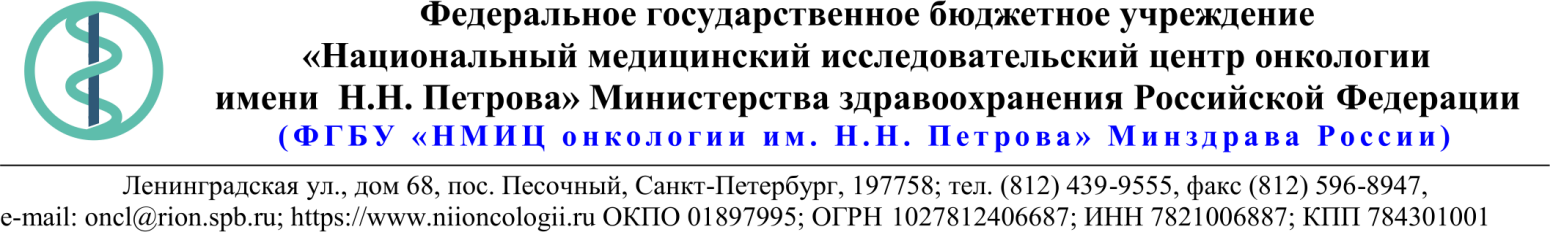 18.Описание объекта закупкиУслуги должны быть оказаны при наличии лицензий:- лицензия на осуществление страховой деятельности, в части добровольного имущественного страхования.* Объектами страхования, в рамках добровольного страхования гражданской ответственности автовладельцев и несчастных случаев водителя и пассажиров, являются не противоречащие законодательству РФ имущественные интересы Страхователя (Выгодоприобретателя, Застрахованного) связанные:- с риском гражданской ответственности владельца страхуемого транспортного средства по обязательствам, возникающим вследствие причинения вреда жизни, здоровью или имуществу потерпевших.- временной утратой трудоспособности (для работающих Застрахованных лиц), постоянной утратой трудоспособности с установлением группы инвалидности (инвалидность).- смертью вследствие несчастного случая (ДТП) водителя, пассажиров застрахованного транспортного средства при использовании на территории Российской Федерации и физического лица, являющегося водителем или пассажиром застрахованного транспортного средства, связанные с причинением вреда их жизни, здоровью при использовании застрахованного транспортного средства, в следующих случаях:- дорожно-транспортного происшествия;- несчастного случая.При этом под «Дорожно-транспортным происшествием» должно рассматриваться событие, произошедшее в процессе движения по дороге транспортного средства и с его участием, при котором погибли, ранены люди, повреждены транспортные средства, сооружения, грузы либо причинен иной материальный ущерб, в том числе в случаях причинения вреда потерпевшим при использовании транспортного средства на прилегающих к дорогам территориях.Страховым случаем по риску «Ущерб при столкновении»: является рассматриваемое в качестве страхового риска событие - "Столкновение". При этом под «Столкновением» понимается  - причинение механических повреждений застрахованному ТС в процессе его движения, остановки или стоянки в результате взаимодействия (контакта) застрахованного ТС с другими ТС,  произошедшего по вине водителя управлявшего другим ТС, личность которого установлена.Страховым случаем по риску «Несчастный случай» должны рассматриваться события c участием застрахованного ТС, приведшие к повреждениям (травме, увечью), утрате трудоспособности (постоянной, временной), смерти, находящего в нем Застрахованного лица:          а) дорожно-транспортное происшествие (ДТП) – событие, возникшее в процессе движения по дороге и по прилегающей территории транспортного средства и с его участием;         б) столкновение (наезд, удар) ТС с неподвижным предметом (столб, дерево, ограждение), движущимся объектом (животное, птица) на территории, предназначенной для движения транспортных средств, в месте проведения профильных работ; опрокидывание;         в) пожар ТС (неконтролируемое горение), возникший в результате внешнего воздействия, в том числе в результате разрядов молнии; тушения пожара; взрыва;13.05.2022 № 21.1-03/659Ссылка на данный номер обязательна!Запрос о предоставлении ценовой информациидля нужд ФГБУ «НМИЦ онкологии им. Н.Н. Петрова» Минздрава РоссииСтруктура цены (расходы, включенные в цену товара/работы/услуги) должна включать в себя:1)	стоимость товара/работы/услуги; 2)	стоимость упаковки товара;3)	стоимость транспортировки товара от склада поставщика до склада покупателя, включающая в себя все сопутствующие расходы, а также погрузочно-разгрузочные работы;4)	расходы поставщика на уплату таможенных сборов, налоговых и иных обязательных платежей, обязанность по внесению которых установлена российским законодательством;5)  все иные прямые и косвенные накладные расходы поставщика/подрядчика/исполнителя, связанные с поставкой товара/выполнением работ/оказанием услуг и необходимые для надлежащего выполнения обязательств.Сведения о товаре/работе/услуге: содержатся в Приложении.Просим всех заинтересованных лиц представить свои коммерческие предложения (далее - КП) о цене поставки товара/выполнения работы/оказания услуги с использованием прилагаемой формы описания  товара/работы/услуги и направлять их в форме электронного документа, подписанного квалифицированной электронной цифровой подписью (электронная цифровая подпись должна быть открепленной, в формате “sig”) по следующему адресу: 4399541@niioncologii.ru.Информируем, что направленные предложения не будут рассматриваться в качестве заявки на участие в закупке и не дают в дальнейшем каких-либо преимуществ для лиц, подавших указанные предложения.Настоящий запрос не является извещением о проведении закупки, офертой или публичной офертой и не влечет возникновения каких-либо обязательств заказчика.Из ответа на запрос должны однозначно определяться цена единицы товара/работы/услуги и общая цена контракта на условиях, указанных в запросе, срок действия предлагаемой цены.КП оформляется на официальном бланке (при наличии), должно содержать реквизиты организации (официальное наименование, ИНН, КПП - обязательно), и должно содержать ссылку на дату и номер запроса о предоставлении ценовой информации. КП должно содержать актуальные на момент запроса цены товара (работ, услуг), технические характеристики и прочие данные, в том числе условия поставки и оплаты, полностью соответствующие указанным в запросе о предоставлении ценовой информации.В КП должно содержаться однозначное указание на то, что предлагаемые товары (работы, услуги) полностью и по всем запрошенным характеристиками соответствуют описанию объекта закупки, содержащемуся в запросе о предоставлении ценовой информации, выраженное одним из следующих способов: - указанием в КП соответствующего запросу описания товара (работы, услуги)- подтверждением в тексте КП намерения поставки товара (выполнения работы, услуги) на условиях, указанных в запросе, в случае заключения контракта.1.Наименование ЗаказчикаФГБУ "НМИЦ онкологии им. Н.Н. Петрова" Минздрава России2.Наименование объекта закупкиОказание услуг по добровольному страхованию т/c3.Коды ОКПД2 / КТРУУказаны в пункте 184.Место исполнения обязательств (адрес поставки, оказания услуг, выполнения работ)197758, Россия, г. Санкт- Петербург, п. Песочный, ул. Ленинградская, дом 685.АвансированиеНе предусмотрено6.Срок окончания действия договора (контракта)31.10.20227.Установление сроков исполнения обязательств контрагентомУстановление сроков исполнения обязательств контрагентом7.1Срок начала исполнения обязательств контрагентом:С момента заключения Контракта7.2Срок окончания исполнения обязательств контрагентом не позднее30.09.20227.3Периодичность выполнения работ, оказания услуг либо количество партий поставляемого товаров: (обязательства контрагента)Услуги оказываются поэтапно, по заявкам закзачика, в соответствии с началом периода страхования транспортных средств.8.ОплатаОплата производится в соответствии со сроками, установленными согласно части 13.1 статьи 34 Федерального закона от 05.04.2013г. № 44-ФЗ9.Документы, которые должны быть представлены поставщиком (подрядчиком, исполнителем) вместе с товаром (результатом выполненной работы, оказанной услуги)Страховые полисы, оформляемые страховщиком по форме утвержденной, в порядке предусмотренном законодательством. Правила страхования.10Специальное право, которое должно быть у участника закупки и (или) поставщика (подрядчика, исполнителя) (наличие лицензии, членство в саморегулируемой организации и т.п.)лицензия на осуществление страховой деятельности, в части добровольного имущественного страхования11.Дополнительные требования к участникам закупки (при наличии таких требований) и обоснование этих требованийНе предусмотрено12.Срок действия гарантии качества товара (работы, услуги) после приемки ЗаказчикомНе предусмотрено13.Размер обеспечения гарантийных обязательств (до 10% НМЦК)Не предусмотрено14.Предоставляемые участникам закупки преимущества в соответствии со статьями 28 и 29 Закона № 44-ФЗНе предусмотрено15.Запреты, ограничения допуска, условия допуска (преференции) иностранных товаровНе предусмотрено16.Страна происхождения (указывается участником в заявке, коммерческом предложении)Не предусмотрено17.Количество и единица измерения объекта закупкиУказаны в пункте 18№ п/пНаименование товара / услуги, технические характеристикиКол-воЕд. изм.ОКПД2/КТРУНДС(%)НДС(руб.)Цена за ед. с НДС(руб.)Суммас НДС(руб.)1.Оказание услуг по добровольному страхованию транспортного средства (гражданской ответственности автовладельцев и несчастных случаев водителя и пассажиров).Марка автомобиля FORD TRANZIT Микроавтобус Рег. знак Х363АР178, VIN Z6FXXXESGXGS55035Оказание услуг по добровольному страхованию транспортного средства (гражданской ответственности автовладельцев и несчастных случаев водителя и пассажиров).Марка автомобиля FORD TRANZIT Микроавтобус Рег. знак Х363АР178, VIN Z6FXXXESGXGS55035Оказание услуг по добровольному страхованию транспортного средства (гражданской ответственности автовладельцев и несчастных случаев водителя и пассажиров).Марка автомобиля FORD TRANZIT Микроавтобус Рег. знак Х363АР178, VIN Z6FXXXESGXGS55035Оказание услуг по добровольному страхованию транспортного средства (гражданской ответственности автовладельцев и несчастных случаев водителя и пассажиров).Марка автомобиля FORD TRANZIT Микроавтобус Рег. знак Х363АР178, VIN Z6FXXXESGXGS55035Оказание услуг по добровольному страхованию транспортного средства (гражданской ответственности автовладельцев и несчастных случаев водителя и пассажиров).Марка автомобиля FORD TRANZIT Микроавтобус Рег. знак Х363АР178, VIN Z6FXXXESGXGS55035Оказание услуг по добровольному страхованию транспортного средства (гражданской ответственности автовладельцев и несчастных случаев водителя и пассажиров).Марка автомобиля FORD TRANZIT Микроавтобус Рег. знак Х363АР178, VIN Z6FXXXESGXGS55035Оказание услуг по добровольному страхованию транспортного средства (гражданской ответственности автовладельцев и несчастных случаев водителя и пассажиров).Марка автомобиля FORD TRANZIT Микроавтобус Рег. знак Х363АР178, VIN Z6FXXXESGXGS55035Оказание услуг по добровольному страхованию транспортного средства (гражданской ответственности автовладельцев и несчастных случаев водителя и пассажиров).Марка автомобиля FORD TRANZIT Микроавтобус Рег. знак Х363АР178, VIN Z6FXXXESGXGS550351.Оказание услуг по добровольному страхованию гражданской ответственности автовладельцев и несчастных случаев водителя и пассажиров.Период страхования: с 13.06.2022 по 12.06.2023 По следующим рискам*:- по риску «Гражданской ответственности» на страховую сумму: 1 000 000,00 руб. (Оплата частей, узлов, агрегатов и деталей ТС производится: без учета износа).Несчастного случая:- «Постоянная утрата общей трудоспособности с установлением группы инвалидности», на страховую сумму: 200 000,00 руб. за одно место.- «Смерть», на страховую сумму: 200 000,00 руб. за одно место.Категория: DКол-во посадочных мест: 17Двигатель: 136 Л.С.Год выпуска 2017Количество лиц допущенных к управлению: без ограничений.Территория преимущественного использования транспортных средств: г. Санкт-Петербург и Ленинградская область.Количество страховых выплат в предшествующий период: не производилось.1Усл.ед.65.12.21.0002.Оказание услуг по добровольному страхованию транспортного средства (гражданской ответственности автовладельцев и несчастных случаев водителя и пассажиров).Марка автомобиля: Мазда 6, Рег. Знак В656ХВ178; VIN RUMGJ4268FV016267Оказание услуг по добровольному страхованию транспортного средства (гражданской ответственности автовладельцев и несчастных случаев водителя и пассажиров).Марка автомобиля: Мазда 6, Рег. Знак В656ХВ178; VIN RUMGJ4268FV016267Оказание услуг по добровольному страхованию транспортного средства (гражданской ответственности автовладельцев и несчастных случаев водителя и пассажиров).Марка автомобиля: Мазда 6, Рег. Знак В656ХВ178; VIN RUMGJ4268FV016267Оказание услуг по добровольному страхованию транспортного средства (гражданской ответственности автовладельцев и несчастных случаев водителя и пассажиров).Марка автомобиля: Мазда 6, Рег. Знак В656ХВ178; VIN RUMGJ4268FV016267Оказание услуг по добровольному страхованию транспортного средства (гражданской ответственности автовладельцев и несчастных случаев водителя и пассажиров).Марка автомобиля: Мазда 6, Рег. Знак В656ХВ178; VIN RUMGJ4268FV016267Оказание услуг по добровольному страхованию транспортного средства (гражданской ответственности автовладельцев и несчастных случаев водителя и пассажиров).Марка автомобиля: Мазда 6, Рег. Знак В656ХВ178; VIN RUMGJ4268FV016267Оказание услуг по добровольному страхованию транспортного средства (гражданской ответственности автовладельцев и несчастных случаев водителя и пассажиров).Марка автомобиля: Мазда 6, Рег. Знак В656ХВ178; VIN RUMGJ4268FV016267Оказание услуг по добровольному страхованию транспортного средства (гражданской ответственности автовладельцев и несчастных случаев водителя и пассажиров).Марка автомобиля: Мазда 6, Рег. Знак В656ХВ178; VIN RUMGJ4268FV0162672.1Оказание услуг по добровольному страхованию гражданской ответственности автовладельцев и несчастных случаев водителя и пассажиров.Период страхования: с 21.07.2022 по 20.07.2023 По следующим рискам*:- по риску «Гражданской ответственности» на страховую сумму: 1 000 000,00 руб. (Оплата частей, узлов, агрегатов и деталей ТС производится: без учета износа).Несчастного случая:- «Постоянная утрата общей трудоспособности с установлением группы инвалидности», на страховую сумму: 200 000,00 руб. за одно место.- «Смерть», на страховую сумму: 200 000,00 руб. за одно место.Категория: BКол-во посадочных мест: 5Двигатель:  149Л.С.Год выпуска 2015Количество лиц допущенных к управлению: без ограничений.Территория преимущественного использования транспортных средств: г. Санкт-Петербург и Ленинградская область.Количество страховых выплат в предшествующий период: не производилось1Усл.ед.65.12.21.0002.2Оказание услуг по добровольному страхованию транспортного средстваПериод страхования: с 21.07.2022 по 20.07.2023По следующим рискам*:- по риску «Ущерб при столкновении» на страховую сумму: 1 000 000,00 руб.3.Оказание услуг по добровольному страхованию транспортного средства (гражданской ответственности автовладельцев и несчастных случаев водителя и пассажиров).Марка автомобиля: LADA VESTA Рег. Знак К941УН198; XTAGFK110MY579117Оказание услуг по добровольному страхованию транспортного средства (гражданской ответственности автовладельцев и несчастных случаев водителя и пассажиров).Марка автомобиля: LADA VESTA Рег. Знак К941УН198; XTAGFK110MY579117Оказание услуг по добровольному страхованию транспортного средства (гражданской ответственности автовладельцев и несчастных случаев водителя и пассажиров).Марка автомобиля: LADA VESTA Рег. Знак К941УН198; XTAGFK110MY579117Оказание услуг по добровольному страхованию транспортного средства (гражданской ответственности автовладельцев и несчастных случаев водителя и пассажиров).Марка автомобиля: LADA VESTA Рег. Знак К941УН198; XTAGFK110MY579117Оказание услуг по добровольному страхованию транспортного средства (гражданской ответственности автовладельцев и несчастных случаев водителя и пассажиров).Марка автомобиля: LADA VESTA Рег. Знак К941УН198; XTAGFK110MY579117Оказание услуг по добровольному страхованию транспортного средства (гражданской ответственности автовладельцев и несчастных случаев водителя и пассажиров).Марка автомобиля: LADA VESTA Рег. Знак К941УН198; XTAGFK110MY579117Оказание услуг по добровольному страхованию транспортного средства (гражданской ответственности автовладельцев и несчастных случаев водителя и пассажиров).Марка автомобиля: LADA VESTA Рег. Знак К941УН198; XTAGFK110MY579117Оказание услуг по добровольному страхованию транспортного средства (гражданской ответственности автовладельцев и несчастных случаев водителя и пассажиров).Марка автомобиля: LADA VESTA Рег. Знак К941УН198; XTAGFK110MY5791173.1Оказание услуг по добровольному страхованию гражданской ответственности автовладельцев и несчастных случаев водителя и пассажиров.Период страхования: с 30.07.2022 по 29.07.2023 По следующим рискам*:- по риску «Гражданской ответственности» на страховую сумму: 1 000 000,00 руб. (Оплата частей, узлов, агрегатов и деталей ТС производится: без учета износа).Несчастного случая:- «Постоянная утрата общей трудоспособности с установлением группы инвалидности», на страховую сумму: 200 000,00 руб. за одно место.- «Смерть», на страховую сумму: 200 000,00 руб. за одно место.Категория: BКол-во посадочных мест: 5Двигатель: 106 Л.С.Год выпуска 2021Количество лиц допущенных к управлению: без ограничений.Территория преимущественного использования транспортных средств: г. Санкт-Петербург и Ленинградская область.Количество страховых выплат в предшествующий период: не производилось1Усл.ед.65.12.21.0003.2Оказание услуг по добровольному страхованию транспортного средстваПериод страхования: с 30.07.2022 по 29.07.2023По следующим рискам*:- по риску «Ущерб при столкновении» на страховую сумму: 1 000 000,00 руб.4.Оказание услуг по добровольному страхованию транспортного средства (гражданской ответственности автовладельцев и несчастных случаев водителя и пассажиров).Марка автомобиля: Мазда-3, Гос. номер: B440OУ178; VIN JMZBL12Z511555323Оказание услуг по добровольному страхованию транспортного средства (гражданской ответственности автовладельцев и несчастных случаев водителя и пассажиров).Марка автомобиля: Мазда-3, Гос. номер: B440OУ178; VIN JMZBL12Z511555323Оказание услуг по добровольному страхованию транспортного средства (гражданской ответственности автовладельцев и несчастных случаев водителя и пассажиров).Марка автомобиля: Мазда-3, Гос. номер: B440OУ178; VIN JMZBL12Z511555323Оказание услуг по добровольному страхованию транспортного средства (гражданской ответственности автовладельцев и несчастных случаев водителя и пассажиров).Марка автомобиля: Мазда-3, Гос. номер: B440OУ178; VIN JMZBL12Z511555323Оказание услуг по добровольному страхованию транспортного средства (гражданской ответственности автовладельцев и несчастных случаев водителя и пассажиров).Марка автомобиля: Мазда-3, Гос. номер: B440OУ178; VIN JMZBL12Z511555323Оказание услуг по добровольному страхованию транспортного средства (гражданской ответственности автовладельцев и несчастных случаев водителя и пассажиров).Марка автомобиля: Мазда-3, Гос. номер: B440OУ178; VIN JMZBL12Z511555323Оказание услуг по добровольному страхованию транспортного средства (гражданской ответственности автовладельцев и несчастных случаев водителя и пассажиров).Марка автомобиля: Мазда-3, Гос. номер: B440OУ178; VIN JMZBL12Z511555323Оказание услуг по добровольному страхованию транспортного средства (гражданской ответственности автовладельцев и несчастных случаев водителя и пассажиров).Марка автомобиля: Мазда-3, Гос. номер: B440OУ178; VIN JMZBL12Z5115553234.1Оказание услуг по добровольному страхованию гражданской ответственности автовладельцев и несчастных случаев водителя и пассажиров.Период страхования: с 13.08.2022 по 12.08.2023 - по риску «Гражданской ответственности» на страховую сумму: 1 000 000,00 руб. (Оплата частей, узлов, агрегатов и деталей ТС производится: без учета износа).Несчастного случая:- «Постоянная утрата общей трудоспособности с установлением группы инвалидности», на страховую сумму: 200 000,00 руб. за одно место.- «Смерть», на страховую сумму: 200 000,00 руб. за одно место.Категория: BКол-во посадочных мест: 5Двигатель: 105 Л.С.Год выпуска 2012Количество лиц допущенных к управлению: без ограничений.Территория преимущественного использования транспортных средств: г. Санкт-Петербург и Ленинградская область.Количество страховых выплат в предшествующий период: не производилось1Усл. ед.65.12.21.0004.2Оказание услуг по добровольному страхованию транспортного средстваПериод страхования:с 13.08.2022 по 12.08.2023По следующим рискам*:- по риску «Ущерб при столкновении» на страховую сумму: 650 000,00 руб.